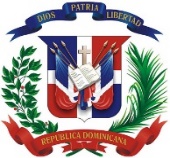 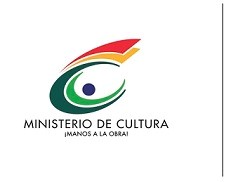 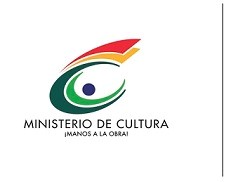 Objeto de la compra: Adquisición de Lámparas para el Lobby y la Verja Perimetral de la Sede de este Ministerio de Cultura.        Nota: En la presentación de la oferta económica debe ser enumerada en la misma secuencia de los bienes descritos arriba. Cotizar el 100 % de las cantidades de los artículos solicitados.  Entrega inmediata del servicio.Venta a crédito a este Ministerio. Documentos a presentar con la oferta económica:Registro de Proveedores del Estado (RPE), emitido por la Dirección General de Contrataciones Públicas.Certificación emitida por la Dirección General de Impuestos Internos (DGII), donde se manifieste que el oferente se encuentra al día en el pago de sus obligaciones fiscales.Certificación emitida por la Tesorería de la Seguridad Social, donde se manifieste que el oferente se encuentra al día en el pago de sus obligaciones de la Seguridad Social.Registro de Beneficiarios de Pagos del Gobierno Central como proveedores del Estado Dominicano.Cotización firmada y sellada por la empresa. ÍtemCódigoDescripciónUnidad de MedidaCantidad Solicitada1Lámpara Colgante para el área del Lobby salón de acto según diseño suministrado. Confeccionada en acero inoxidable y aluminio, con un diámetro de 220cm x 150 cm de Altura, con globos en acrílico blanco y trasluciente.(Incluye la instalación)unidad12Lámparas de pared en Metal, Acero inoxidable y Aluminio, según planos suministrados. .(Incluye la instalación)unidades43Lámparas de pie Luminarias de exterior para Verja Frontal, Confeccionadas en Acero inoxidable. .(Incluye la instalación)unidades18